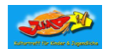 Öffnungszeiten Pfingstferien:Mittwoch , 31.05.		15:30-17:30 Uhr 			Kindertreff				17:30-20:30 Uhr 			JugendtreffDonnerstag, 01.06.		15:30-17:30 Uhr 			Kindertreff				17:30-20:30 Uhr 			JugendtreffFreitag, 02.06.		15:30-17:30 Uhr 			Kindertreff17:30-20:30 Uhr 			JugendtreffMontag, 05.06.		15:30-17:30 Uhr 			Kindertreff17:30-20:30 Uhr 			JugendtreffMittwoch, 07.06.		15:30-17:30 Uhr 			Kindertreff17:30-20:30 Uhr 			JugendtreffFreitag, 09.06.		09 :30- ca.18:30 Uhr 	Ausflug Bergwanderung ab 6 Jahren, Unkosten: 2 €Kulturtreff für Kinder & Jugendliche Jump In, Kristallstr. 8a, 80995 München, Telefon: 089/1507270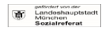 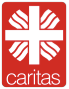 